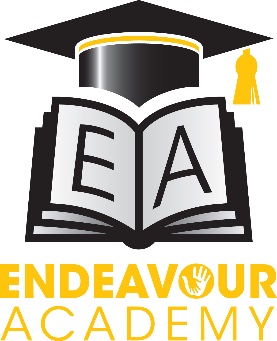 2019Monday 23rd September 2019Y1-Y6 Parent invite to see class/work examples 3.15pm-4.00pmThursday 3rd October 2019Poetry Day Showcase assembly for Y1-Y6 parents 2.30pmFriday 18th October 2019Harvest Assembly (lead by children from all classes) 2.30pmThursday 7th November 2019Parents Evening 3.30pm-7.30pm (appointment required)Tuesday 12th November 2019Whole School Maths Day – Maths Through StoriesThursday 14th November 2019Individual School PhotographsFriday 15th November 2019Non-uniform day for Children in Need (£1 donation)Friday  22nd November 2019INSET – School closed to pupilsTuesday 3rd  December 2019Visiting Theatre Production for whole schoolTuesday 10th December 2019KS1 nativity (2.15pm)Friday 13th December 2019School Festive Dinner –(Children can wear festive jumper)Tuesday 17th December 2019EYFS seasonal sing-a-long (9.15am)Tuesday 17th December 2019KS1 party (PM- please send change of clothes in labelled bag)Wednesday 18th December 2019Nursery Party (AM-children can come in party clothes that day)Wednesday 18th December 2019Reception Party (PM- please send change of clothes in labelled bag)Thursday 19th December 2019KS2 Carol Concert 9.00amThursday 19th December 2019KS2 party (PM- please send change of clothes in labelled bag)Friday 20th December 2019Awards assembly 9.00am2020Tuesday 14th January 2020KS2 SATs meeting for all parents of Y6 children 3.15pmTuesday 21st  January 2020KS1 SATs meeting for all parents of Y2 children 3.15pmMonday 27th – Friday 31st January 2020Whole school sponsored reading challenge weekThursday 30th January 2020Young Voices Choir performance at MEN arenaTuesday 11th February 2020Safer Internet DayTuesday 3rd  March 2020Multiplication check meeting for all parents of Y4 children 3.15pmTuesday 10th March 2020Phonics meeting for all parents of Y1 children 3.15pmThursday 19th March 2020Global Learning Day – Parent Showcase assembly (2.30pm)Wed 25th- Friday 27th March 2020Book fair 3.15pm daily (and available during Parents Evening)Thursday 26th March 2020Parents Evening 3.30pm-7.30pm (appointment required)Thursday 2nd April 2020Easter Assembly (lead by children from all classes) 2.30pmFriday 3rd April 2020Awards assembly 9.00am Monday 4th-Friday 22nd May 2020KS1 SATsMonday 11th-Thurdays 14th May 2020KS2 SATsThursday 21st May 2020Eid Assembly (lead by children from all classes) 2.30pmMonday 8th-Friday 12th June 2020Phonics screening check (all Y1 pupils and Y2 resits)Monday 8th-Friday 26th June 2020Year 4 Multiplication Check (all Y4 pupils)Friday 19th June 2020Year group photographs for Reception, Year 2 and Year 6Monday 22nd June 2020New to Reception parent meeting 10.00amTues 23rd or 30th  June, or 7th July 2020EYFS sports day (first of these dates when weather is fine!) 9.30amWeds 24th June, 1st  or 8th July 2020Year 1&2 sports day (first of these dates when weather is fine!) 9.30amWeds 24th June, 1st  or 8th July 2020Year 3&4 sports day (first of these dates when weather is fine!) 1.30pmThurs 25th June, 2nd or 9th July 2020Year 5&6 sports day (first of these dates when weather is fine!) 1.30pmFriday 3rd July 2020Whole school transition dayFriday 17th July 2020Reports to parents Tuesday 21st July 2020Y6 Leavers production 6.15pmWednesday 22nd July 2020EYFS Graduation 2.15pmWednesday 22nd July 2020Year 6 Leavers celebration meal 5.30pm-7.30pmThursday 23rd July 2020Whole school and Y6 Leavers Award Assembly 9.00am